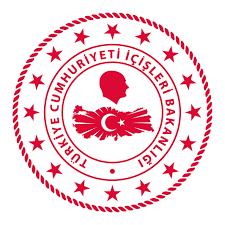 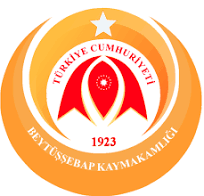 BEYTÜŞŞEBAP KAYMAKAMLIĞIİlçe Yazı İşleri MüdürlüğüKamu Hizmet StandartlarıS.NOVATANDAŞA SUNULAN HİZMETİN ADIBAŞVURUDA İSTENİLEN BELGELERHİZMETİN TAMAMLANMA SÜRESİ(En geç süre)1.3091 SAYILI TAŞINMAZ MAL ZİLYETLİĞİNE YAPILAN TECAVÜZLERİN VALİLİK VEKAYMAKAMLIKLARCA ÖNLENMESİMatbu dilekçe,Kira kontratı, (varsa)Tapu belgesi vs. (varsa)15 Gün2.4483 SAYILI MEMURLAR VE DİĞER KAMU GÖREVLİLERİNİNYARGILANMASI HAKKINDA BAŞVURU1-Şikâyet Dilekçesi(Dilekçede	bulunması	gereken	hususlar: Şikâyetçinin adı, soyadı, adresi ve telefon numarası, şikâyet edilen memurun adı, soyadı, çalıştığı kurum)30 + 15 Gün3.4341 SAYILI MUHTAÇ ERBAŞ VE ER AİLELERİNİN ÜCRETSİZTEDAVİLERİNİN SAĞLANMASI HK. (MUHTAÇLIK KARARI)Başvuru formu (muhtar onaylı),Askerlik Şubesi Başkanlığından, asker olduğuna dair belge,Nüfus cüzdanı fotokopisi.15 Gün4.5434 SAYILI EMEKLİ SANDIĞI KANUNU GEREĞİNCE(MUHTAÇLIK KARARI)Matbu Dilekçe,Mal Bildirim Formu (2 Adet), 3-Nüfus Cüzdanı Fotokopisi,Öğrenci ise öğrenci olduğuna dair belge, çalışıyor ise bordro,Sağlık Kurulu Raporu (%40 ve üzeri)15 Gün5.YURT DIŞI BAKIM BELGESİ TASDİKİYurt Dışı Bakım Belgesi formu(Bilgisayar veya daktilo ile doldurulmuş muhtar onaylı)10 Dakika6.APOSTİLLE TASDİK İŞLEMİVatandaşlarca Lahey Sözleşmesine taraf Ülkelere gönderilecek olan resmi belgeler (İdari nitelikteki belgelerin tasdikinde İlçede bulunan Kamu Kurum ve Kuruluşlarından alınan resmi belgeler ve noter tasdiklibelgelerin imza tasdik işlemi vs.)10 Dakika7.634 SAYILI KAT MÜLKİYETİ KANUNUNA 2814 SAYILI KANUNLA EKLENEN EK-2 MADDE GEREĞİNCE; GÖREVLERİ NEDENİYLE TAHSİS EDİLEN ORTAK KULLANIM ALANINDAN (DIŞARIDAN ATANAN YÖNETİCİ, APARTMAN GÖREVLİSİ, KAPICI, BEKÇİ) TAHLİYE İŞLEMİDilekçeBaşvuruda bulunan Yönetici ise Yönetici olduğuna dair karar	örneği, kat maliki ise tapu kayıt örneği,Tahliyesi istenilen kimsenin işine son verildiğine yöneticiye/	yönetim kuruluna yetki verildiğine dair kat malikleri kurulu	kararı,İş akdinin sona ermesine bağlı olarak görevi nedeniyle tahsis	olunan dairenin boşaltılmasına dair ilgiliye gönderilen ihtarname,İşine son verilen kimsenin çalıştığı süreye ait aylık alacakları	varsa ihbar ve kıdem tazminatlarının karşılandığına veya	güvence altına alındığına dair belge örneği.7 Gün8.2886 SAYILI DEVLET İHALE KANUNUN75. MADDESİ GEREĞİNCE TAHKİKAT (ECRİMİSİL VE TAHLİYE)İlgili kurumun talep yazısıBoşaltılması istenilen yer için yapılan tebligat,Kira sözleşmesi ve diğer her türlü bilgi ve belgeler.15 Gün9.DERNEK LOKALİ İZİN BELGESİ VERİLMESİDilekçe ekine aşağıda belirtilen belgeler eklenir:Yönetim kurulu kararının fotokopisi,Tapu senedi örneği, kiralık ise kira kontratının ÖrneğiAna gayrimenkulün tapu kayıtlarında mesken olarak görünen yerler için kat maliklerinin oy birliği ile aldıkları kararın örneği, mesken ve işyerinin birlikte yer aldığı binalarda mesken sahiplerinin tamamının onayı ve işyeri sahiplerinin oy çokluğu ile aldıkları kararın örneği, iş hanlarında ise yönetim kurulu kararı örneğiYapı kullanma (iskan) izin belgesi, bu belgenin bulunmadığı durumlarda ise ilgili belediyeden alınacak söz konusu yerin lokal olarak kullanılmasında sakınca olmadığına dair belge; bu alanlar dışındaki lokaller için Bayındırlık ve İskan Müdürlüklerinden alınacak lokal olarakKullanılmasında sakınca olmadığına dair belge1 gün10.5651 SAYILI KANUN GEREĞİNCETİCARİ AMAÇLA İNTERNET TOPLU KULLANIM SAĞLAYICI İZİN BELGESİ VERİLMESİBaşvuru Belgeleri:Matbu dilekçeİşyeri Açma ve Çalışma Ruhsatının aslı ya da belediyeden onaylı bir örneğiVergi levhası fotokopisiRuhsat sahibinin / Sorumlu Müdürün nüfus cüzdan fotokopisi,Telekomünikasyon Kurumundan alınan sabit IP sözleşmesi,TİB onaylı filtre programı lisans belgesi fotokopisi15 Gün11.İNTERNETTEN E-POSTA YOLUYLA YAPILAN BAŞVURULARİnternet aracılığı ile e-mail yoluyla yapılan başvurular ve Bakanlığın internet sitesinden ilgisi nedeni ile kurulumuza yönlendirilen ve diğer e- mailler30 Gün12.VATANDAŞLARDAN ELDEN VEYA POSTA İLE GELEN DİLEKÇELER1- DilekçeKaymakam ya da Yazı işleri Müdürü tarafından havale edilmiş dilekçeler,30 gün13.EVRAK VE DİLEKÇE HAVALE İŞLEMİElden veya posta yolu ile gelen resmi evrak ve dilekçeler ilgili kuruma havale edilir.İvedilikle14.İNSAN HAKLARI İHLALLERİ BAŞVURUSU1- Başvuru Formu30 Gün15.4982 SAYILI BİLGİ EDİNME HAKKI KANUNU GEREĞİNCE YAPILAN MÜRACAATLAR1- Bilgi edinme başvuru formu a)Gerçek kişiler için, b)Tüzel kişiler için(Bilginin başka kurumdan temin edilmesi durumunda süre 30 iş günüdür.)15 İş günü16.BAŞVURU DİLEKÇELERİBaşvuru dilekçesi(Talep edilen konuya ait dilekçe ilgili kuruma havale edilir.)https://www.e-icisleri.gov.tr/EVRAK/Dilekce/DilekceDoldur.aspx5 Dakika17.DİSİPLİN CEZASINA İTİRAZ İŞLEMLERİ1-İtiraz dilekçesi (7 gün içinde) 2-Disiplin cezası kararı3-Disiplin cezası kararı tebliğ-tebellüğ belgesi30 Gün18.MUHTAR İZİN BAŞVURUSU1- izin talep dilekçesi (İmzalı, mühürlü)(İzine ayrılan muhtara 1. azanın vekâlet etmesi asıldır.)15 Dakika19.MUHTAR İMZASİRKÜLERİ TASDİKİMuhtarın imza ve mührünü taşıyan belge,10 Dakika20.MUHTARLIK BELGESİTalep ve 1 adet fotoğraf10 Dakika21.POSTA İLE GELEN DİLEKÇELER1-Muhtarlık mührünün yıprandığı, kaybolduğu veya çalındığına dair dilekçe.1 Ay21.YIPRANMIŞ, KAYBOLMUŞ VEYA ÇALINMIŞ MÜHÜR MÜRACAATI2-Çalındı ise kolluk kuvvetlerince hazırlanmış tutanak. 3-Mühür bedeli dekontu ve eski berat1 Ay22.CİMER BAŞVURULARIBaşvuru dilekçesiİnternet üzerinden yapılan Cimer başvurularıhttps://www.cimer.gov.tr15 Gün23.KAMU GÖREVLİLERİ ETİK DAVRANIŞ İLKELERİ BAŞVURUSUDilekçe15 Gün24.OMBUDSMANLIK BAŞVURUSUBaşvuru FormuKonu ile ilgili belgeler(İdarenin her türlü eylem ve işlemleri ile tutum ve davranışlarına karşı, yapılan başvurular) 3- https://ebasvuru.ombudsman.gov.tr/3 İş günü25.ADLİ SİCİL BELGESİ(Sabıka Kaydı)1- Kişinin kendisine aittir. Dilekçe matbu 2- Nüfus Cüzdanı aslı10 Dakika26.TÜKETİCİ SORUNLARI BAŞVURUSU1- Matbu Başvuru Dilekçesi 2- Fatura,Satış FişiGaranti Belgesi veya Sözleşmehttps://www.turkiye.gov.tr/tuketici-sikayeti-uygulamasi3Ay içinde           27.  AÇIK KAPI ŞEFLİĞİNE YAPILAN BAŞVURULAR1- Vatandaşların Açık Kapı Portalı, yüz yüze olarak yaptıkları başvuru, şikayet ve taleplerin ilgili kurumlara yönlendirilerek; takibi ve sonuçlandırılması
7 Gün
   Başvuru esnasında yukarıda belirtilen belgelerin dışında belge istenilmesi veya başvurunun eksiksiz belge ile yapıldığı           hallerde, hizmetin belirtilen sürede tamamlanmaması durumunda Kaymakamlığımıza müracaat ediniz
   Başvuru esnasında yukarıda belirtilen belgelerin dışında belge istenilmesi veya başvurunun eksiksiz belge ile yapıldığı           hallerde, hizmetin belirtilen sürede tamamlanmaması durumunda Kaymakamlığımıza müracaat ediniz
   Başvuru esnasında yukarıda belirtilen belgelerin dışında belge istenilmesi veya başvurunun eksiksiz belge ile yapıldığı           hallerde, hizmetin belirtilen sürede tamamlanmaması durumunda Kaymakamlığımıza müracaat ediniz
   Başvuru esnasında yukarıda belirtilen belgelerin dışında belge istenilmesi veya başvurunun eksiksiz belge ile yapıldığı           hallerde, hizmetin belirtilen sürede tamamlanmaması durumunda Kaymakamlığımıza müracaat edinizİLK MÜRACAAT YERİKAYMAKAMLIK YAZI İŞLERİİKİNCİ MÜRACAAT YERİKAYMAKAMLIK MAKAMIİSİMGüllüzar ADIYAMANİSİMKemal ÜLKÜUNVANYazı İşleri MüdürüUNVANBeytüşşebap KaymakamıADRESElki Mahallesi 6. Cadde No: 2 2HükümetKonağı Kat: 3ADRESElki Mahallesi 6. Cadde No: 2 2HükümetKonağı Kat: 3TELEFON0 4863112003 TELEFON04863112003FAKS04863112059FAKS04863112059e-postagulizar.adiyaman@icisleri.gov.tre-postabeytussebap@icisleri.gov.tr